Get in the Zone and Stay ThereLeadership Gold, Chapter 7by John MaxwellFinding Your Own Strength ZoneStep 1: Ask, “What Am I Doing Well?”Step 2: Get SpecificWhen we consider our strengths, we tend to think too broadly.What is your niche?Takeaway_________________________________________________________________________________________________________Notes____________________________________________________________________________________________________________________________________________________________________________________________________________________________________________________________________________________________________________________________________________________________________________________________________________________________________Get in the Zone and Stay ThereLeadership Gold, Chapter 7by John MaxwellFinding Your Own Strength ZoneStep 1: Ask, “What Am I Doing _____________________?”Step 2: _________________  __________________________________When we consider our strengths, we tend to think too broadly.What is your niche?Takeaway_________________________________________________________________________________________________________Notes____________________________________________________________________________________________________________________________________________________________________________________________________________________________________________________________________________________________________________________________________________________________________________________________________________________________________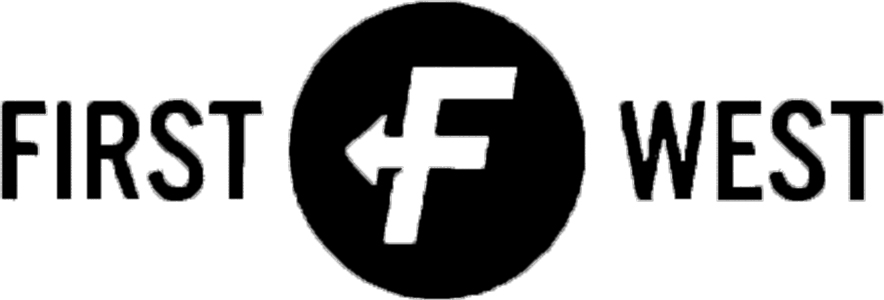 |    Development    |    October 27, 2015|    Development    |    October 27, 2015